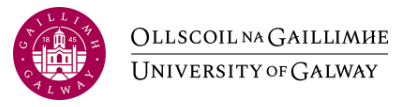 Supervisor Annual Progress Report (to GRC) - GS040 FormTo be completed by all primary supervisors for each research (PhD, MD and Research Masters) student and submitted to the GRC in advance of each GRC review meeting with the student, as described in section 5.8.3 of QA245Note: Research students past their time limit (i.e. currently in or beyond Year 5 of Full time or Year 7 of Part time PhD) should report QUARTERLY to their GRC Submit to your designated GRC member(s)Student Details and Training RecordStudent Details and Training RecordStudent Details and Training RecordStudent Details and Training RecordStudent Details and Training RecordStudent Details and Training RecordStudent Details and Training RecordStudent Details and Training RecordStudent Details and Training RecordName Student ID NoResearch discipline/subject area and code (0 ECTS)Period covered by reportProgramme TypePhDMDMastersYear of programmeFull or Part timePersonal Development Plan completedYES / NOYES / NOYES / NOYES / NOResearch Integrity Training completedYES / NOYES / NOYES / NOIndicate the approximate number, duration and significance of meetings held with the student in the reporting periodSummary of work completed in this reporting periodHas the student made satisfactory progress in the reporting period? Do you support the student’s progression to the next year of study? For full-time PhD/MD students in years 3, 4 and later (part-time students in years 4, 5, 6 and later) and all full-time Research Masters students in all years (part-time students in years 2 and later) do you agree that the completion plan prepared by the student is realistic and achievable?When do you expect the student to submit their thesis?For students on Structured Research ProgrammesFor students on Structured Research ProgrammesFor students on Structured Research ProgrammesFor students on Structured Research ProgrammesFor students on Structured Research ProgrammesYour student has been requested to send you their Module information in a format that will easily allow you to complete the table below. Enter here those structured modules your student has successfully completed this academic year / is undergoing this academic year (please do not include modules completed in previous academic years).  If it is a supervisor assessed GS module then please indicate your mark for this module (PASS/FAIL is sufficient). Relevant assessment materials must be retained by supervisors for the record. If the module is assessed by the module coordinator (not the supervisor) marks will be uploaded to Canvas by the coordinator and you do not need to enter marks below. If you have any queries regarding module information entry, please contact your Discipline/School/College Administrator. You MUST input supervisor assessed marks below for your student TO RECEIVE appropriate ECTS on their student record.Your student has been requested to send you their Module information in a format that will easily allow you to complete the table below. Enter here those structured modules your student has successfully completed this academic year / is undergoing this academic year (please do not include modules completed in previous academic years).  If it is a supervisor assessed GS module then please indicate your mark for this module (PASS/FAIL is sufficient). Relevant assessment materials must be retained by supervisors for the record. If the module is assessed by the module coordinator (not the supervisor) marks will be uploaded to Canvas by the coordinator and you do not need to enter marks below. If you have any queries regarding module information entry, please contact your Discipline/School/College Administrator. You MUST input supervisor assessed marks below for your student TO RECEIVE appropriate ECTS on their student record.Your student has been requested to send you their Module information in a format that will easily allow you to complete the table below. Enter here those structured modules your student has successfully completed this academic year / is undergoing this academic year (please do not include modules completed in previous academic years).  If it is a supervisor assessed GS module then please indicate your mark for this module (PASS/FAIL is sufficient). Relevant assessment materials must be retained by supervisors for the record. If the module is assessed by the module coordinator (not the supervisor) marks will be uploaded to Canvas by the coordinator and you do not need to enter marks below. If you have any queries regarding module information entry, please contact your Discipline/School/College Administrator. You MUST input supervisor assessed marks below for your student TO RECEIVE appropriate ECTS on their student record.Your student has been requested to send you their Module information in a format that will easily allow you to complete the table below. Enter here those structured modules your student has successfully completed this academic year / is undergoing this academic year (please do not include modules completed in previous academic years).  If it is a supervisor assessed GS module then please indicate your mark for this module (PASS/FAIL is sufficient). Relevant assessment materials must be retained by supervisors for the record. If the module is assessed by the module coordinator (not the supervisor) marks will be uploaded to Canvas by the coordinator and you do not need to enter marks below. If you have any queries regarding module information entry, please contact your Discipline/School/College Administrator. You MUST input supervisor assessed marks below for your student TO RECEIVE appropriate ECTS on their student record.Your student has been requested to send you their Module information in a format that will easily allow you to complete the table below. Enter here those structured modules your student has successfully completed this academic year / is undergoing this academic year (please do not include modules completed in previous academic years).  If it is a supervisor assessed GS module then please indicate your mark for this module (PASS/FAIL is sufficient). Relevant assessment materials must be retained by supervisors for the record. If the module is assessed by the module coordinator (not the supervisor) marks will be uploaded to Canvas by the coordinator and you do not need to enter marks below. If you have any queries regarding module information entry, please contact your Discipline/School/College Administrator. You MUST input supervisor assessed marks below for your student TO RECEIVE appropriate ECTS on their student record.Module CodeModule TitleModule Coordinator NameSupervisor AssessedMARK ECTSADD FURTHER ROWS AS REQUIREDAdditional commentsPrimary Supervisor SignatureDate